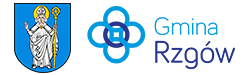 Rzgów, dn. 02.06.2022rZESTAWIENIE ZŁOŻONYCH OFERTW postępowaniu dotyczącym zakupu wraz z dostawą dwóch pomp próżniowych do ścieków, na potrzeby przepompowni ścieków oferty złożyli:Po przeanalizowaniu ofert stwierdzono, że wszystkie kryteria zawarte w opisie przedmiotu zamówienia spełnia jedynie oferta firmy Busch Polska Sp. z o.o.W związku z powyższym informujemy, że umowa na realizacje zamówienia zostanie zawarta z ww. firmą.Podpisał:Burmistrz Rzgowa/-/ Mateusz KamińskiNrNazwa (firma) i adres WykonawcyCenaSpełnienie warunków określonych w ogłoszeniu1Busch Polska Sp. z o.o.ul. Dedala 7, Nowa Wieś87-853 Kruszyn 81 795,00TAK2Edvac Sp. z o.o.ul. Lotnicza 2705-090 Raszyn57 500,00NIE